Архимедова сила. Условия плавания тел. 1. Сила Архимеда – выталкивающая сила, с которой жидкость или газ действуют на погруженное в них тело.FА = Р - РжFА – сила Архимеда, НР – вес тела в воздухе, НРж – вес тела в жидкости, НFА = ρж g Vп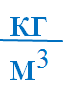 ρж – плотность жидкости, 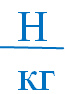 g ≈ 10        ускорение свободного падения Vп – объем погруженной в жидкость части тела, м32. Сила Архимеда всегда направлена вверх. 3. Условия плавания тел.Тело всплываетТело плавает в толще жидкостиТело тонетρт ˂ ρжплотность тела меньше плотности жидкостиρт = ρжплотность тела равна плотности жидкостиρт ˃ ρжплотность тела больше плотности жидкостиFтяж ˂ FАсила тяжести меньше силы АрхимедаFтяж = FАсила тяжести равна силе АрхимедаFтяж ˃ FАсила тяжести больше силы Архимеда